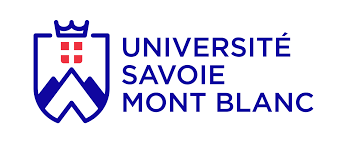 ANNEXE 7-1ELECTIONS AU CONSEIL DE L’UFR FACULTE DE DROITScrutin du mardi 14 janvier 2020CANDIDATURES AU CONSEIL DE L’UFR FACULTE DE DROIT(Joindre IMPERATIVEMENT la déclaration individuelle de candidature)La date limite de dépôt des listes de candidatures est fixée au mercredi 8 janvier 2020 à 16h00. (attention cette date est impérative aucune modification de liste ne sera possible après cette date)COLLEGE A - PROFESSEURS ET PERSONNELS ASSIMILÉS Intitulé de la liste : ……………………………………………………..……………....................................Soutenue par : .........................................................................................................................................Représentée par le délégué de liste1 : ………………………………………………………………….……            …………………………. Courriel : ……………………………..Indiquer les candidats par ordre préférentielLa liste de candidats doit être composée alternativement d’un candidat de chaque sexe et peut être incomplète dès lors qu’elle respecte cette condition d’alternance.1 Chaque liste doit désigner un délégué, parmi les candidats, qui sera habilité à déposer la liste et à la représenter au sein du comité électoral consultatif. Les nom, prénom et coordonnées du délégué de liste doivent figurer sur le formulaire de dépôt des candidatures.ANNEXE 7-2ELECTIONS AU CONSEIL DE L’UFR FACULTE DE DROITScrutin du mardi 14 janvier 2020CANDIDATURES AU CONSEIL DE L’UFR FACULTE DE DROIT(Joindre IMPERATIVEMENT la déclaration individuelle de candidature)La date limite de dépôt des listes de candidatures est fixée au mercredi 8 janvier 2020 à 16h00. (attention cette date est impérative aucune modification de liste ne sera possible après cette date)COLLEGE B - AUTRES ENSEIGNANTS-CHERCHEURS, ENSEIGNANTS ET CHERCHEURSIntitulé de la liste : …………………………………………………..…………………....................................Soutenue par : .........................................................................................................................................Représentée par le délégué de liste1 : ………………………………………………………………….……            …………………………. Courriel : ……………………………..Indiquer les candidats par ordre préférentielLa liste de candidats doit être composée alternativement d’un candidat de chaque sexe et peut être incomplète dès lors qu’elle respecte cette condition d’alternance.1 Chaque liste doit désigner un délégué, parmi les candidats, qui sera habilité à déposer la liste et à la représenter au sein du comité électoral consultatif. Les nom, prénom et coordonnées du délégué de liste doivent figurer sur le formulaire de dépôt des candidatures.ANNEXE 7-3ELECTIONS AU CONSEIL DE L’UFR FACULTE DE DROITScrutin du mardi 14 janvier 2020CANDIDATURES AU CONSEIL DE L’UFR FACULTE DE DROIT(Joindre IMPERATIVEMENT la déclaration individuelle de candidature)La date limite de dépôt des listes de candidatures est fixée au mercredi 8 janvier 2020 à 16h00. (attention cette date est impérative aucune modification de liste ne sera possible après cette date)COLLEGE C – PERSONNELS DE BIBLIOTHEQUE, INGENIEURS, ADMINISTRATIFS, TECHNIQUES, OUVRIERS, DE SERVICE ET DE SANTEIntitulé de la liste : ……………………………………………..…………………............................................Soutenue par : .........................................................................................................................................Représentée par le délégué de liste1 : ……………………………………………………….………….……            …………………………. Courriel : ……………………………..Indiquer les candidats par ordre préférentielLa liste de candidats doit être composée alternativement d’un candidat de chaque sexe et peut être incomplète dès lors qu’elle respecte cette condition d’alternance.1 Chaque liste doit désigner un délégué, parmi les candidats, qui sera habilité à déposer la liste et à la représenter au sein du comité électoral consultatif. Les nom, prénom et coordonnées du délégué de liste doivent figurer sur le formulaire de dépôt des candidatures.ANNEXE 7-4ELECTIONS AU CONSEIL DE L’UFR FACULTE DE DROITScrutin du mardi 14 janvier 2020CANDIDATURES AU CONSEIL DE L’UFR FACULTE DE DROIT(Joindre IMPERATIVEMENT la déclaration individuelle de candidature)La date limite de dépôt des listes de candidatures est fixée au mercredi 8 janvier 2020 à 16h00. (attention cette date est impérative aucune modification de liste ne sera possible après cette date)COLLEGE D – USAGERSIntitulé de la liste :………………………………………………………..…………....................................Soutenue par : ........................................................................................................................................Représentée par le délégué de liste1 : ………………………………………………………………….……            …………………………. Courriel : ………………………….…..Indiquer les candidats par ordre préférentielLa liste de candidats doit être composée alternativement d’un candidat de chaque sexe.La liste doit comprendre un nombre de candidats au maximum égal au double du nombre des sièges des membres titulaires à pourvoir. La liste peut être incomplète dès lors qu’elle comporte un nombre de candidats au moins égal à la moitié du nombre des sièges de membres titulaires et suppléants à pourvoir.1 Chaque liste doit désigner un délégué, parmi les candidats, qui sera habilité à déposer la liste et à la représenter au sein du comité électoral consultatif. Les nom, prénom et coordonnées du délégué de liste doivent figurer sur le formulaire de dépôt des candidatures.N° ORDRENOMPRÉNOMPRÉNOMNOTEZ LES INFORMATIONS EN LETTRES CAPITALESNOTEZ LES INFORMATIONS EN LETTRES CAPITALESNOTEZ LES INFORMATIONS EN LETTRES CAPITALES12345N° ORDRENOMPRÉNOMPRÉNOMNOTEZ LES INFORMATIONS EN LETTRES CAPITALESNOTEZ LES INFORMATIONS EN LETTRES CAPITALESNOTEZ LES INFORMATIONS EN LETTRES CAPITALES12345N° ORDRENOMPRÉNOMPRÉNOMNOTEZ LES INFORMATIONS EN LETTRES CAPITALESNOTEZ LES INFORMATIONS EN LETTRES CAPITALESNOTEZ LES INFORMATIONS EN LETTRES CAPITALES1234N° ORDRENOMPRÉNOMPRÉNOMNOTEZ LES INFORMATIONS EN LETTRES CAPITALESNOTEZ LES INFORMATIONS EN LETTRES CAPITALESNOTEZ LES INFORMATIONS EN LETTRES CAPITALES12345678